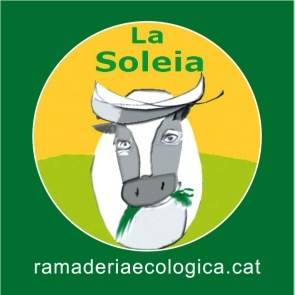 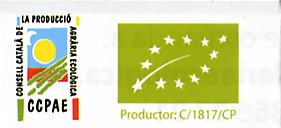 PREUS LA SOLEIA COMERÇ I COOPERATIVESPEÇAPESCOMERÇ PAQUET                     IVA INCLÓS    BISTEC EXTRA0,600gr14        €/Kg9€BISTEC 1º0,600gr12        €/Kg8€ENTRECOT0,600gr18        €/Kg 12€TALL RODO0,650gr12        €/Kg9€XURRASCO0,500gr10        €/Kg5,50€FRICANDO0,500gr10        €/Kg5,50€ARREBOSSAT0,500gr10        €/Kg            5,50€FILET DPOBRE0,500gr11        €/Kg6€FILET0,200gr28        €/Kg6,50€ESTOFAT0,500gr9          €/Kg        5€PICADA0,400gr9          €/Kg4,50€HAMBURGUESES0,450gr10        €/Kg5,50€LOT   PLANXA4 kr12,5     €/Kg 50 €LOT   FAMILIAR6 kg11,75   €/Kg70 €